МЕЖДУНАРОДНЫЙ (ЗАОЧНЫЙ)КОНКУРС ПРЕДПРИНИМАТЕЛЬСКИХИНИЦИАТИВ «CREATIVE MASTER-2018»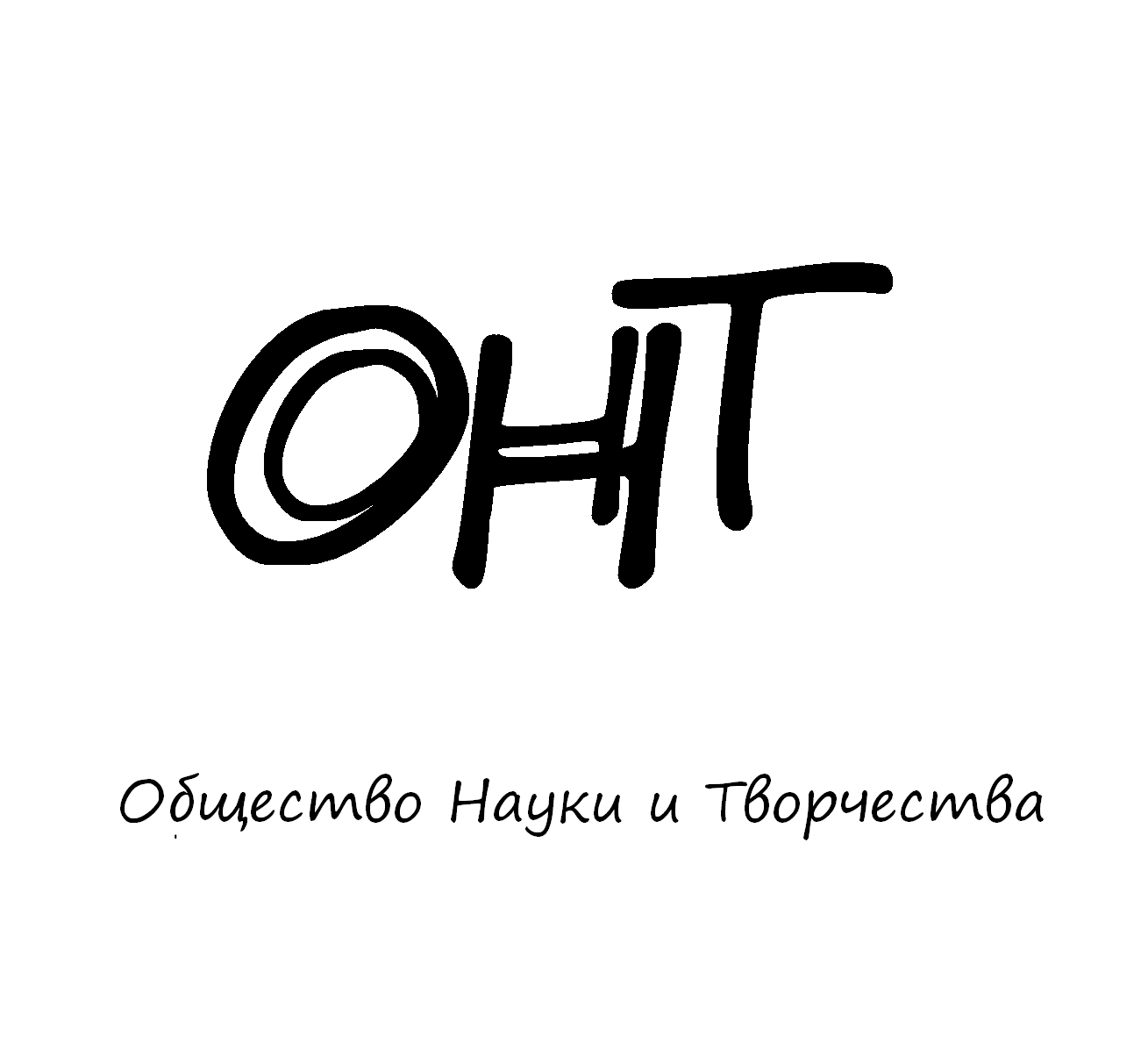 24 – 29 июля 2018 годаКазаньОбщество Науки и Творчества проводит Международный (заочный) конкурс предпринимательских инициатив «Creative Master-2018», целью которого является повышение интереса студентов, школьников и преподавателей к предпринимательству, к предпринимательским инициативам, нестандартному мышлению.Конкурс направлен на выявление определенных предпринимательских компетенций, позволяет проверить уровень конкурентоспособности участника в предпринимательской деятельности. В качестве заданий выступают кейсы, содержащие нестандартные ситуации, по решению которых нет шаблона.Правила участия:Для того чтобы принять участие в конкурсе, необходимо заполнить заявку на участие в конкурсе и выслать ее нам на электронную почту  вместе со сканом оплаты участия до 23 июля включительно. Приславшим нам скан оплаты участия в конкурсе и заявку, мы 24 июля отправляем на электронную почту задание конкурса, решение которой Вы должны прислать нам на нашу электронную почту (ontvor@yandex.ru) до 28 июля включительно. Название файла решения в формате Microsoft Word  обязательно должно содержать фамилию участника (к примеру, «Решение конкурса Иванов» без кавычек). Проверка конкурсных работ закончится 29 июля, тогда же и будут объявлены победители конкурса, и затем будет организована рассылка материалов (дипломов) участникам и победителям. Рассылка проходит в течение двух недель с момента объявления итогов конкурса.Дипломы отправляются всем участникам мероприятия посредством Почты России/электронной почты (по выбору участника).Подведение итогов:По результатам конкурса будут определяться победители, занявшие 1, 2 и 3 места в каждой из секций участников (школьники, студенты, преподаватели). При большом количестве участников количество призовых мест увеличивается. Особыми дипломами будут отмечены самые оригинальные и нестандартные работы. Результаты будут объявлены  29 июля.Условия участия в конкурсе:Заявку на участие в конкурсе необходимо прислать до 23 июля 2018 г. (включительно) по электронной почте: ontvor@yandex.ru. К заявке следует приложить копию документа об оплате.Заявки, направленные позже указанного срока, к рассмотрению приниматься не будут. Стоимость участия:Оргвзнос для участников из РФ:400 рублей – оплата оргвзноса за участие в конкурсе с целью возмещения организационных, издательских, полиграфических расходов и расходов по пересылке материалов (дипломов)  участникам конкурса в другие города России.Участникам из РФ  платить следует по банковским реквизитам, указанным ниже. Если участников конкурса несколько, оплатить можно за всех участников одной общей суммой.Оргвзнос для участников из стран СНГ (кроме России):600 рублей – оплата оргвзноса за участие в конкурсе с целью возмещения организационных, издательских, полиграфических расходов и расходов по пересылке материалов (дипломов)  участникам конкурса в другие страны (кроме России).Участникам из стран СНГ (кроме России) платить следует через системы денежных переводов Western Union, Золотая Корона, Unistream и др. Перевод необходимо сделать на имя Кузьмин Сергей Владимирович, г. Казань (Kuzmin Sergey Vladimirovich, Kazan, Russia). Если участников конкурса несколько, перевод можно сделать одной общей суммой.Оргкомитет конкурса:1. Амирханян М.Д. - доктор филологических наук, профессор Ереванского государственного лингвистического университета им. В.Я. Брюсова, Армения. 2. Симатова Е.Л. – кандидат юридических наук, доцент, профессор РАЕ Южного института менеджмента (г. Краснодар), Россия. 3. Бельгисова К.В. – кандидат экономических наук, доцент Южного института менеджмента (г. Краснодар), Россия. 4. Равочкин Н.Н. - кандидат философских наук, доцент кафедры гуманитарно-правовых дисциплин Кемеровского государственного сельскохозяйственного института, г. Кемерово, Россия. 5. Сафарян Ю.А. - доктор архитектуры, профессор, лауреат Госпремии СССР, Ереванский государственный университет архитектуры и строительства, Армения. 6. Петросян В.С. - кандидат исторических наук, доцент Ереванского государственного университета, Армения. 7. Хамракулов А.К. – кандидат педагогических наук, доцент Наманганского инженерно-педагогического института, Узбекистан. 8. Котова Н.И. - кандидат технических наук., доцент кафедры торгового дела, профессор РАЕ, член Европейской академии естествознания, Россия. 9. Волженцева И.В. - академик УТА Украины, доктор психологических наук, профессор, зав. кафедрой психологии, Макеевский экономико-гуманитарный институт, Украина. 10. Анисимова В.В. - кандидат географических наук, доцент Кубанского государственного университета, г. Краснодар, Россия.Контакты:Телефон: 89503125696 – руководитель Общества Науки и Творчества Кузьмин Сергей ВладимировичЭлектронная почта: ontvor@yandex.ruСайт: on-tvor.ruЗаявка на участие в конкурсе:Банковские реквизиты для оплаты оргвзноса (участникам из РФ):Представляем Вашему вниманию научные мероприятия Общества Науки и Творчества в июле 2018 года. Конференция-конкурс:31 июля. XII Международная (заочная) научно – практическая конференция-конкурс по всем наукам «Мировое научное знание третьего тысячелетия» (ММ-12) Конференции:25 июля. LXII Международная (заочная) научно – практическая конференция гуманитарных и общественных наук «Современный этап развития общественных и гуманитарных наук в достижениях культуры и искусства»  (К-62)26 июля. LXII Международная (заочная) научно – практическая конференция «Вопросы юриспруденции в сфере развития правовой грамотности и правосознания граждан» (Ю-62)27 июля. LXII Международная (заочная) научно – практическая конференция «Развитие продуктивного взаимодействия психологии и педагогики в современном образовательном процессе»  (ПП-62)28 июля. LXII Международная (заочная) научно – практическая конференция «Тенденции развития мировой экономики в XXI веке»  (Э-62) Публикации:1-31 июля. Международный научный журнал «SCIENCE TIME» (Выпуск №7/2018)1-31 июля. Международный научный журнал «Вестник Науки и Творчества» (Выпуск №7/2018)1-31 июля. Международный научный журнал «Научное знание современности» (Выпуск №7/2018)  Конкурсы:21-26  июля.  Международный (заочный) конкурс преодоления конфликтных ситуаций «Tolerance Team-2018»24-29 июля.  Международный (заочный) конкурс предпринимательских инициатив «Creative Master-2018»26  июля.  Международный (заочный) конкурс презентаций «Год Науки - 2018»28  июля.  Международный (заочный) конкурс научных достижений  «Golden Science – 2018»Подробности можно получить на сайте   on-tvor.ru   в   разделе   «Мероприятия».Ф.И.О. участника:Место учебы (работы):Соревнование:«Creative Master-2018»Секция участия:Школьник/студент/преподаватель (специалист)Адрес для отправки диплома (указывается почтовый адрес, индекс и ФИО получателя в случае запроса печатного диплома, ЛИБО адрес электронной почты в случае запроса электронного диплома)E-mail:Контактный телефон:Источник, из которого вы узнали об Обществе Науки и Творчества:Получатель:ИНДИВИДУАЛЬНЫЙ ПРЕДПРИНИМАТЕЛЬ КУЗЬМИН СЕРГЕЙ ВЛАДИМИРОВИЧ (указывать полностью)ИНН 165720091033Р/с: 40802810500000061115Банк
получателя:АО "ТИНЬКОФФ БАНК"БИК: 044525974К/с: 30101810145250000974Назначение платежа:За участие в конкурсе преодоления конфликтных ситуаций «Creative Master-2018» (указать ФИО участника)Дополнительные способы оплаты:Кошелек Web Money: R338981268449Яндекс. Кошелек: 41001790968661Дополнительные способы оплаты:Кошелек Web Money: R338981268449Яндекс. Кошелек: 41001790968661